Испытание текста на уникальность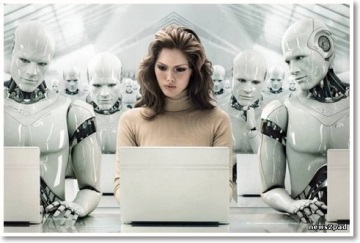 Если вы надумали заказать копирайт или рерайт текстов, то это будет разумно лишь в том случае, если желаете поднять рейтинг вашего сайта в поисковой системе. Андроиды таких поисковых систем, как Google,Яндекс, Yahoo,Рамблер и многих других, способны обнаружить в сети сайт, и проанализировать его текстовый состав. Высокая уникальность статей на сайте положительно влияет на мнение робота.Поисковый андроид, при обнаружении сайта, сверяет его состав информации со статьями иных сайтов в сети. При условии, если копия не находится, сайт повышается в поисковой системе, и текстовый документ признаётся уникальным. Когда робот фиксирует копию, то главным источником будет тот сайт, который опубликовал статью ранее, а все другие страницы сайтов будут лишь его дубликатом.Естественно, наполнить сайт статьями, не составляет особого труда. Необходимо лишь найти сайты подходящей тематики, скопировать информацию и выложить у себя. Такой вид деятельности принято называть копипастом. Но робот не добавит очков данному сайту, и посещаемость останется на малом уровне.Рерайт текстов представляет собой преобразование текста с других источников до непохожести. Сам смысл текста робот не принимает во внимание, он лишь сопоставляет сами слова и их расположение. И чтобы доказать андроиду уникальность своей статьи, необходимо хорошо переделать информацию, чтобы она не отражалась. Тем самым у вас есть возможность повысить посещаемость сайта.Самый лучший метод наполнить сайт уникальным текстом - это сочинение статей на заказ. Плюсы на лицо: первое, это высокая неповторимость, второе, привлекательный и читабельный материал для посетителя. Заказав рерайт, вы обретаете неуникальный материал для посетителя, ведь изменяя слова и их расположение, не гарантирует преобразования смысла текста.Как распознать уникальность текста?Существуют специальные программы для определения уровня уникальности текста. Особой популярностью они пользуются у вебрайтеров, а сам заказчик привык полагаться на слово, что получает высоко уникальный текст. Но лучше знать о преимуществах исполнителя.Программы для проверки уникальности текста, определяют публикацию в сети статьи или ее части, а так же сочетание слов и предложений.